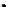 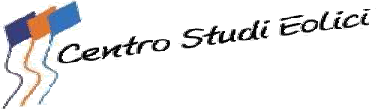 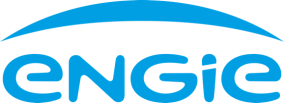 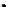 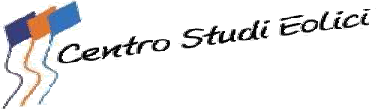 XVIII EDIZIONE DI ENERGETICAMENTEProgetto di Educazione AmbientalePREMESSANel territorio del comune di Fossato di Vico in provincia di Perugia, a Cima Mutali, nel 1999 è stata installata la prima centrale eolica della dorsale Appenninica Umbro-Marchigiana. Nel 2001 è stato inaugurato il Centro Studi Eolici (CSE), costituito per svolgere attività divulgativa e di sensibilizzazione riguardo le energie rinnovabili e il risparmio energetico.OBIETTIVIIl progetto “EnergEticaMente” si propone di sviluppare nei ragazzi una sensibilità verso le problematiche energetiche, fornendo loro un quadro conoscitivo della situazione corrente e mostrando le attuali alternative disponibili sul territorio sia nazionale che mondiale, analizzando i nostri stili di vita e l’impatto che questi comportano sull’ambiente. Lo scopo dell’iniziativa è quello di diffondere una cultura di “sviluppo sostenibile” anche attraverso semplici gesti quotidiani.METODOLOGIAIl Centro Studi Eolici con la XVIII Edizione di “EnergEticaMente” propone gratuitamente, nei mesi di Aprile e Maggio 2023, l’uscita alla Centrale Eolica sui prati di Cima Mutali integrata da una lezione didattica frontale, tenuta da esperti, con proiezione di slides, diversificata in base alla classe d'età.La lezione si terrà presso Fossato di Vico (PG) e tratterà i seguenti argomenti:Concetto di energiaEnergie rinnovabili e nonEnergia e ambiente: fenomeni di inquinamento;Energia eolica-Centrale eolica di Cima MutaliSviluppo sostenibile e risparmio energetico.	OrganizzazioneL’attività prevede la possibilità di coinvolgere al massimo 60 alunni a mattinata suddivisi in due gruppi. Il primo gruppo, tramite navetta, raggiungerà la Centrale Eolica di Cima Mutali (1.000 m s.l.m.), il secondo gruppo si fermerà nei locali del teatro di Fossato di Vico per la lezione e viceversa.La società ENGIE finanzia il progetto “ENERGETICAMENTE”, pertanto la scuola dovrà provvedere solo al trasporto fino al borgo di Fossato di Vico. Le scuole possono giungere a Fossato di Vico con pullman o treno.Per ulteriori informazioni e/o prenotazioni per fissare al più presto la data dell’uscita potete contattarci al seguente numero di cellulare e/o all’indirizzo email:Silvana PalangaCell. 327 7337700Email: s.palanga97@libero.itIn allegato la scheda di prenotazione che opportunamente compilata Vi consentirà di prenotare l’uscita per la Vostra scuola tramite posta elettronica.                                           Distinti saluti                                   Silvana Palanga